Guía Formativa N° 1 P. Diferenciado Física 4° Medio HCNombre: 			           		  ___________________  Fecha:       de          del    2020Objetivo de Aprendizaje: Reconocer y transformar unidades físicas Contenido: Unidades físicas, transformación de unidadesI.- Item Opción Única: Marca con una X la alternativa correcta (2 puntos cada una)                                         Habilidad: Identificar / Inferir.1.- Entre las alternativas, una de las unidades no corresponde a las magnitudes fundamentales del sistema internacional:a) Metro (m) b) Pascal (Pa) c) Amperio (A) d) Candela (cd) e) Segundo (s)2.- Al convertir una señal de camino al sistema métrico, sólo se ha cambiado parcialmente. Se indica que una población está a 60 km de distancia, y la otra a 50 millas de distancia (1 milla = 1,61 km). ¿Cuál población está más distante y en cuántos kilómetros? a) 50  millas y por 2,05 × 10 4 m b) 20  millas y por 2,1 × 104 m c) 30  millas y por 2,1 × 105 m d) 40  millas y por 10 4 m e) Ninguna de las anteriores.3.- ¿Cuál de las unidades no corresponde a una unidad fundamental en el S.I.?a) A – Amperio b) mol - mol c) C - Coulomb d) kg - kilogramo 	e) m – metro4.- En el polo norte en la casa del viejito Pascuero las temperaturas son muy bajas, estas pueden alcanzar valores cercano a los – 50ºC. Represente respectivamente estos valores en las escalas Fahrenheit y kelvin.a) 223 y -58 b) -58 y 223 c) 223 y -90 d) -50 y -90 e) -90 y 2235.- Entre las unidades mencionadas, señala la que pertenece a una unidad base en el S.I.a) N – Newton b) Pa - Pascal c) C - Coulomb d) A - Amperio e) g – gramo6.- Al expresar la magnitud física 72 km/h en m/s, se obtiene el valora) 72,0 b) 36,0 c) 20,0 d) 10,0 e) 3,67.- Las unidades del sistema métrico utilizan algunos prefijos, a continuación se muestran algunos prefijos para la unidad de longitud, de ellos el que no corresponde esa) 1 km es 103 m. b) 1 mm es 10-3 m. c) 1 µm es 10-6 m. d) 1 Gm es 109 m. e) 1 dm es 10-2 m.8.- ¿Qué relación no corresponde?a) 1 GN = 109 N b) 2 TJ = 2×1012 J c) 1 nHz  = 10-9 Hz d) 3 MC = 3×109 C e) 5 pA = 5×10-12 A9.- Un felino está corriendo por la pradera, con una rapidez de 25 m/s. Al expresar la rapidez del felino en km/h el valor que se obtiene esa) 100,0 b) 90,0 c) 82,4 d) 63,6 e) 54,810.- De las siguientes temperaturas es correcto que solo es (son) posible(s):I)  -300 ºC.                   II) -280 ºF.                III) -273 ºK.A) Solo I. B) Solo II. C) Solo III. D) Solo I y III. E) Ninguna de ellasII.- Ítem   Términos   Pareados: Relaciona la Columna A con la B, trasladando el Nº que corresponda (2 puntos cada uno)                                    Habilidad: Relacionar / Analizar       Columna A                                                   Columna B1. Cantidad de sustancia                                 ____ kilogramo 2. Tiempo                                                           ____ Amperio3.  Intensidad de corriente                              ____10-9Hz 4.  Masa                                                              ____mol5.  Temperatura termodinámica                    ____segundo6.- Un tera hertz                                                ____kelvinIII.- Item de Desarrollo: Responde cada pregunta en el espacio dado (2 puntos cada una)                                    Habilidad: Argumentar / Reflexionar1.- Un estudiante determinado medía 20 pulg de largo cuando nació. Ahora tiene 5 pies, 4 pulg y tiene 18 años de edad.  ¿Cuántos centímetros creció, en promedio, por año?  (1 pulgada =2,54 cm, 1 pie =30,48 cm)2.- ¿A qué temperatura Kelvin le corresponden 48°C?3.- ¿A qué temperatura Celsius le corresponden 398K?4.- ¿Cuántos es 45°C en escala Fahrenheit?LECTURA COMPLEMENTARIAMAGNITUDES FÍSICAS MAGNITUDES FÍSICASEs todo aquello que se puede expresar cuantitativamente, dicho en otras palabras es susceptible a ser medido.¿Para qué sirven las magnitudes físicas? Sirven para traducir en números los resultados de las observaciones; así el lenguaje que se utiliza en la Física será claro, preciso y terminante.CLASIFICACIÓN DE LAS MAGNITUDES FÍSICAS A) Magnitudes Fundamentales Son aquellas que sirven de base para escribir las demás magnitudes. En mecánica, tres magnitudes fundamentales son suficientes: La longitud, la masa y el tiempo. Las magnitudes fundamentales son:Longitud (L), Intensidad de corriente eléctrica (I) Masa (M),Temperatura termodinámica (θ) Tiempo (T), Intensidad luminosa (J) Cantidad de sustancia (µ)B) Magnitudes Derivadas Son aquellas magnitudes que están expresadas en función de las magnitudes fundamentales; EjemplosVelocidad, Trabajo, Presión Aceleración, Superficie (área), Fuerza, Densidad, Potencia, etc.POR SU NATURALEZAA) Magnitudes Escalares Son aquellas magnitudes que están perfectamente determinadas con sólo conocer su valor numérico y su respectiva unidad. EjemplosVolumen, Temperatura, TiempoB) Magnitudes Vectoriales Son aquellas magnitudes que además de conocer su valor numérico y unidad, se necesita la dirección y sentido para que dicha magnitud quede perfectamente determinada.Ejemplos: Fuerza, Desplazamiento, etc. SISTEMA DE UNIDADES 1. UNIDADES DE BASE: Son las unidades respectivas de las magnitudes fundamentales.2. UNIDADES DERIVADAS: Son las unidades correspondientes a las magnitudes derivadas.  A continuación sólo se presentarán algunas de ellasOBSERVACIONES− El símbolo de una unidad no admite punto al final. − Cada unidad tiene nombre y símbolo; estos se escriben con letra minúscula, a no ser que provenga del nombre de una persona, en cuyo caso se escribirán con letra mayúsculaNOTACIÓN EXPONENCIAL En la física, es muy frecuente usar números muy grandes, pero también  números muy pequeños; para su simplificación se hace uso de los múltiplos y submúltiplos.1. MÚLTIPLOS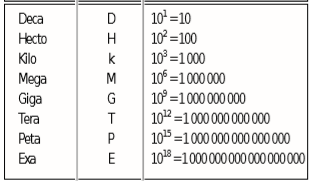 2. SUBMÚLTIPLOSAl unir un múltiplo o submúltiplo con una unidad del S.I. se forma otra nueva unidad.Ejemplo:*Esta guía tiene un 60% de exigencia”                          L : 60 a 100% de logro                        NL: menos del 60% de logroPuntaje ObtenidoLNLInstrucciones para los/las estudiantes: Lee atentamente cada pregunta y responde en el espacio dado/ o selecciona respuesta según corresponda.Si tienes alguna duda consulta en textos o en internet (digital en www.curriculum línea.cl.)Continúa revisando la página del Colegio para que continúes desarrollando nuevas actividades y revises tus avances.MAGNITUDUNIDADSIMBOLOLongitudMetroMMasaKilogramoKgTiempoSegundoSIntensidad de Corriente eléctricaAmpereATemperatura, termodinámicaKelvinKIntensidad LuminosaCandelaCdCantidad de SustanciaMolmolMAGNITUDUNIDADSIMBOLOFuerzaNewtonNSuperficie (Área)Metro cuadradoM2VelocidadMetro por segundom/sVolumenMetro cúbicoM3TrabajoJouleJPresiónPascalPaPotenciaWattWFrecuenciaHertzHzCapacidad EléctricaFaradioFResistencia EléctricaOhmΩPREFIJOSIMBOLOFACTOR DE MULTIPLICACIÓNPREFIJOSIMBOLOFACTOR DE MULTIPLICACIÓNdecicentimilimicronanodcmµn10-1 = 0,110-2 = 0,0110-3 = 0,00110-6 = 0,000 00110-9 = 0, 000 000 001Unidad del S.I.                                m                                      (metro)Nuevas Unidades                          km                                     (kilómetro)                                                          cm                                     (centímetro)